Отчет филиала «Коневский детский сад»о проведении  совместного  мероприятия с родителями23 октября в Коневском детском саду прошел праздник «Кафе «Осеннее»»Дети пели песни, танцевали, исполняли сценки. С родителями была проведена предварительная работа- это совместно с детьми приготовить осеннее блюдо из овощей, фруктов, ягод, а также фото семьи или ребенка на фоне осенней природы, так как была организована  фотовыставка «Осень 2015»Праздник прошел хорошо , так как все родители приняли активное участие.После песен и танцев дети вместе с родителями  посетили импровизированное кафе попробовав блюда из даров осени .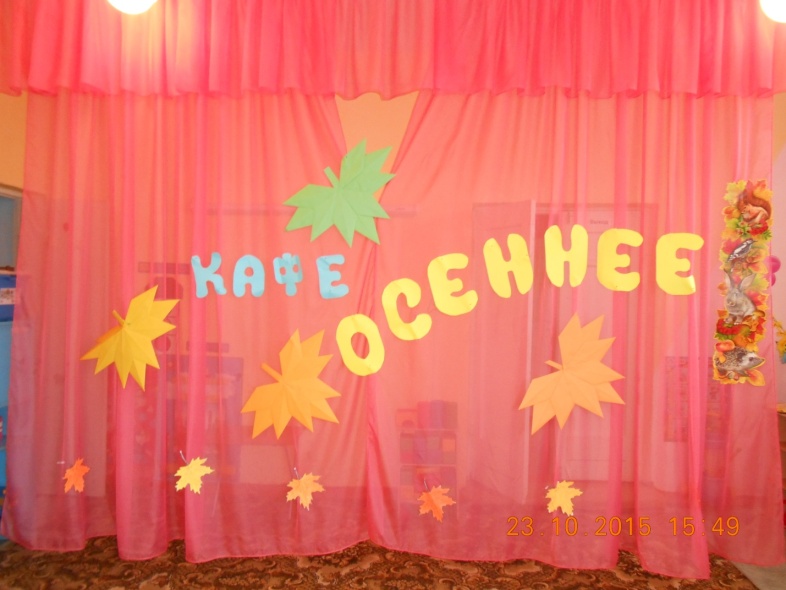 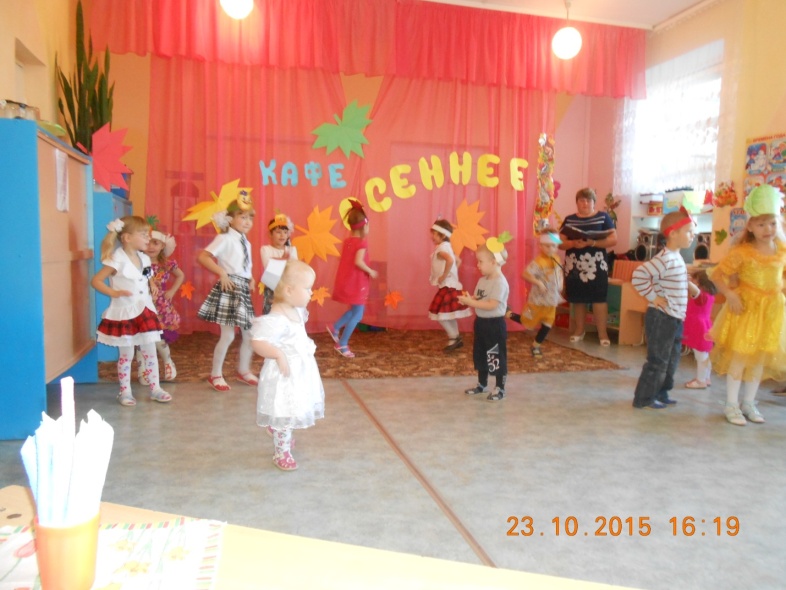 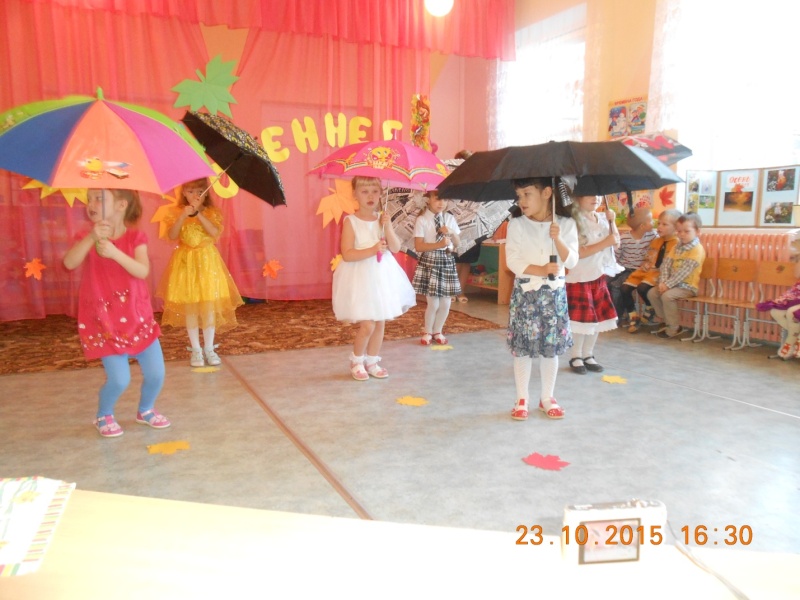 